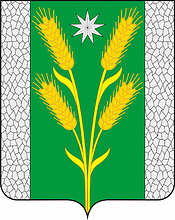 АДМИНИСТРАЦИЯ БЕЗВОДНОГО СЕЛЬСКОГО ПОСЕЛЕНИЯКУРГАНИНСКОГО РАЙОНАПОСТАНОВЛЕНИЕот 23.10.2018                                                                                               № 161поселок СтепнойОб утверждении муниципальной программы Безводного сельского поселения Курганинского района «Социальная поддержка граждан в Безводном сельском поселении Курганинского района» на 2019-2021 годы В соответствие со статьей 179 Бюджетного кодекса Российской Федерации, постановлением администрации Безводного сельского поселения Курганинского района от 27 июня 2014 года № 97 «Об утверждении Порядка принятия решения о разработке, формировании, реализации и оценки эффективности реализации муниципальных программ Безводного сельского поселения Курганинского района» и в целях создание условий для роста благосостояния отдельных категорий граждан, разработки мер социальной поддержки отдельных категорий граждан, мер, направленных на дальнейшее развитие социально ориентированных некоммерческих организаций п о с т а н о в л я ю:1. Утвердить программу Безводного сельского поселения Курганинского района «Социальная поддержка граждан в Безводном сельском поселении Курганинского района» на 2019-2021 годы (прилагается). 2. Признать утратившим силу постановление администрации Безводного сельского поселения Курганинского района от 23 октября 2017 года № 157 «Об утверждении муниципальной программы Безводного сельского поселения Курганинского района «Социальная поддержка граждан в Безводном сельском поселении Курганинского района».3. Опубликовать настоящее постановление в периодическом печатном средстве массовой информации органов местного самоуправления «Вестник органов местного самоуправления Безводного сельского поселения Курганинского района» и разместить на официальном Интернет-сайте администрации Безводного сельского поселения Курганинского района.4. Контроль за выполнением настоящего постановления оставляю за собой.5. Постановление вступает в силу с 1 января 2019 года и не ранее его официального опубликования.Глава Безводного сельского поселения Курганинского района                                               Н.Н. Барышникова ПРИЛОЖЕНИЕ  УТВЕРЖДЕНА постановлением администрации Безводного сельского поселения Курганинского района  от 23.10.2018 № 161МУНИЦИПАЛЬНАЯ ПРОГРАММА  Безводного сельского поселения Курганинского района «Социальная поддержка граждан в Безводном сельском поселении Курганинского района» на 2019-2021 годыПАСПОРТмуниципальной программы Безводного сельского поселения Курганинского района «Социальная поддержка граждан в Безводном сельском поселении Курганинского района» на 2019-2021 годыХарактеристика текущего состояния и прогноз развития сферы социально-экономического развития Безводного сельского поселения.Социальная поддержка граждан представляет собой систему правовых, экономических, организационных и иных мер, гарантированных государством отдельным категориям населения. Категории граждан - получателей социальной поддержки, меры социальной поддержки и условия ее предоставления определены федеральным законодательством, законодательством Краснодарского края.Государственная политика Российской Федерации в области социальной поддержки граждан формируется в соответствии с положениями Конституции Российской Федерации, в которой определено, что в Российской Федерации обеспечивается государственная поддержка инвалидов и пожилых граждан, устанавливаются пенсии, пособия и иные гарантии социальной защиты. Действующая система социальной поддержки граждан базируется на ряде принципиальных положений, в том числе:добровольность предоставления мер социальной поддержки;безусловная гарантированность исполнения принятых обязательств по предоставлению мер социальной поддержки, недопущение снижения уровня и ухудшения условий их предоставления вне зависимости от социально-экономической ситуации в стране, крае, районе, поселении, в том числе путем систематической индексации расходов с учетом динамики показателей инфляции.Руководителями территориального общественного самоуправления Безводного сельского поселения далее (далее - руководители ТОС) проводится значительная организационная забота в области наведения санитарного порядка на подведомственных территориях. Также руководители ТОС активно сотрудничают с администрацией Безводного сельского поселения и органами охраны общественного порядка.Деятельностью ТОС охвачено практически все население поселения. Созданы благоприятные условия для проявления инициатив со стороны населения, отработан механизм информационной, методической и консультативной поддержки ТОС.Образование органов ТОС происходит по инициативе населения и при активной поддержки администрации поселения на основе добровольности идемократичности. ТОС является неотъемлемой частью сельской жизнедеятельности, формой общественной активности, инструментом защиты интересов территориальных сообществ. В решении многих вопросов активы ТОС взаимодействуют с руководителями и специалистами учреждений и предприятий разных форм собственности. Эффективное взаимодействие выстраивается с председателями ТОС на основе соглашения о совместной деятельности.В связи с активной деятельностью руководителей органов территориального общественного по активизации деятельности органов общественного самоуправления и достижения лучших показателей в разрешении местных проблем, благоустройству, обеспечении чистоты и порядка на подведомственной территории, предусмотрены ежемесячные компенсационные выплаты руководителям ТОС в целях поощрения и компенсации материальных затрат на осуществление деятельности.На территории Безводного сельского поселения создано восемь органов   территориального общественного самоуправления, руководителям которых предусмотрены ежемесячные    компенсационные выплаты на частичное возмещение затрат в сумме 500 рублей.Основной целью реализации настоящей программы является создание благоприятных условий для повышения устойчивого и динамичного развития территориального общественного самоуправления в Безводном сельском поселении.В соответствии с решением Совета Безводного сельского поселения Курганинского района от 21 декабря 2017года  № 54 «Об утверждении Положения о дополнительном материальном обеспечении лиц, замещавших муниципальные должности и должности муниципальной службы в администрации Безводного сельского поселения Курганинского района» (далее – Решение), право на получение ежемесячных денежных выплат предоставлено гражданам, замещавшим муниципальные должности и должности муниципальной службы в администрации Безводного сельского поселения Курганинского района.Дополнительное материальное обеспечение лиц, замещавших муниципальные должности и должности муниципальной службы в администрации Безводного сельского поселения Курганинского района осуществляется при выходе на пенсию.Дополнительное материальное обеспечение устанавливается к пенсии по старости или инвалидности, назначаемой в соответствии с Федеральным законом «О трудовых пенсиях в Российской Федерации», либо к пенсии, досрочно устанавливаемой в соответствии с Законом Российской Федерации «О занятости населения в Российской Федерации», и выплачивается в Порядке, утвержденном администрацией Безводного сельского поселения Курганинского района. Реализация Программы предусматривает переход к формированию в Безводном сельском поселении Курганинского района условий, обеспечивающих более высокий жизненный стандарт, создание предпосылок устойчивого развития.          Низкий уровень доходов пенсионеров по старости, не пользующихся льготами, предусмотренными федеральными и краевыми законами, является одной из проблем на территории поселения, что препятствует формированию социально-экономических условий устойчивого развития Безводного сельского поселения Курганинского района.Администрацией Безводного сельского поселения предусматривается осуществление финансирования расходов по предоставлению стоматологических ортопедических услуг пенсионерам по старости, не пользующихся льготами, предусмотренными федеральными и краевыми законами. В бюджете поселения на 2019-2021 годы на предоставление льгот пенсионерам по старости, не пользующихся льготами, предусмотренными федеральными и краевыми законами предусмотрено 240000 (двести сорок тысяч) рублей. Объем средств местного бюджета, направляемых на финансирование мероприятий   муниципальной программы, подлежит ежегодному уточнению при принятии Решения Совета Безводного сельского поселения Курганинского района о бюджете на очередной финансовый год. Финансирование на частичное возмещение затрат по бесплатному зубопротезированию из бюджета Безводного сельского поселения Курганинского района   составляет не более 5000 рублей на одного человека, остальная оплата производится из собственных средств получателя льгот. Услуги по частичному возмещению затрат на бесплатное зубопротезирование предоставляются жителям, достигшим пенсионного возраста и не пользующимся льготами, предусмотренными федеральными и краевыми законами. Администрацией Безводного сельского поселения предусматривается финансовая поддержка социально ориентированных некоммерческих организаций, находящихся на территории Курганинского района, проведение мониторинга и анализа показателей их деятельности, а также разработка мер, направленных на дальнейшее развитие социально ориентированных некоммерческих организаций.В целях защиты прав и законных интересов ветеранов в соответствии с законодательством создаются общественные объединения ветеранов. На территории Курганинского района действует Курганинская районная организация Краснодарской краевой общественной организации ветеранов (пенсионеров, инвалидов) войны, труда, Вооруженных Сил и правоохранительных органов. Поддержка предусматривает осуществление системы мер, включающей оказание материальной помощи ветеранам (пенсионеров, инвалидов) войны, труда, Вооруженных Сил и правоохранительных органов, на:- расходы на неотложные нужды;- проведение мероприятий, посвящённых праздничным датам;- осуществление подписки периодических изданий.В бюджете поселения на 2019-2021 годы на предоставление финансовой поддержки социально-ориентированным некоммерческим организациям предусмотрено 183000 (сто восемьдесят три тысячи) рублей.2. Цели, задачи и целевые показатели, сроки и этапы реализации муниципальной программыЦели, задачи и целевые показатели муниципальной программы3. Перечень и краткое описание подпрограмм муниципальной программы Муниципальная программа Безводного сельского поселения Курганинского района «Социальная поддержка граждан в Безводном сельском поселении Курганинского района» на 2019-2021   годы состоит из подпрограмм:подпрограмма «Развитие мер социальной поддержки отдельных категорий граждан в Безводном сельском поселении Курганинского района»   (приложение №1);подпрограмма «Муниципальная поддержка социально ориентированных некоммерческих организаций в Безводном сельском поселении Курганинского района» (приложение №2).4. Перечень основных мероприятий муниципальной программы5. Обоснование ресурсного обеспечения муниципальной программы Финансирование мероприятий муниципальной программы предусматривается осуществлять за счет средств Безводного сельского поселения. Объем финансовых ресурсов, предусмотренных на реализацию муниципальной программы, составляет 913,8 тыс. руб. из средств местного бюджета, в том числе:Объем средств местного бюджета, направляемых на финансирование мероприятий муниципальной программы, подлежит ежегодному уточнению при принятии Решения Совета Безводного сельского поселения Курганинского района о бюджете на очередной финансовый год.6.Методика оценки эффективности реализации муниципальной программыМетодика оценки эффективности реализации муниципальной программы заключается в сравнении плановых показателей с фактическими.7. Механизм реализации муниципальной программы и контроль за ее исполнением.Текущее управление Программой и ответственность за реализацию её мероприятий осуществляет координатор Программы – администрация Безводного сельского поселения (далее - Администрация).Администрация в процессе реализации Программы:обеспечивает разработку муниципальной программы;формирует структуру муниципальной программы;организует реализацию муниципальной программы;принимает решение о необходимости внесения в установленном порядке изменений в муниципальную программу;несет ответственность за достижение целевых показателей муниципальной программы;осуществляет подготовку предложений по объемам и источникам финансирования реализации муниципальной программы;разрабатывает формы отчетности, необходимые для проведения мониторинга реализации муниципальной программы, устанавливает сроки их предоставления;осуществляет мониторинг и анализ отчетности;ежегодно проводит оценку эффективности реализации муниципальной программы;готовит ежегодный доклад о ходе реализации муниципальной программы и оценке эффективности ее реализации (далее - доклад о ходе реализации муниципальной программы);размещает информацию о ходе реализации и достигнутых результатах муниципальной программы на официальном сайте администрации Безводного сельского поселения в информационно-телекоммуникационной сети Интернет;несет ответственность за нецелевое использование бюджетных средств муниципальной программы.Заместитель главы Безводного сельского поселенияКурганинского района							             И.В. Черных ПРИЛОЖЕНИЕ № 1к муниципальной программеПодпрограмма«Развитие мер социальной поддержки отдельных категорий граждан в Безводном сельском поселении Курганинского района» муниципальной программы «Социальная поддержка граждан в Безводном сельском поселении Курганинского района» на 2019-2021 годыПАСПОРТподпрограммы «Развитие мер социальной поддержки отдельных категорий граждан Безводного сельского поселения Курганинского района»Характеристика текущего состояния и прогноз развитиямер социальной поддержки отдельных категорий граждан в Безводном сельском поселении.Руководителями территориального общественного самоуправления Безводного сельского поселения далее (далее - руководители ТОС) проводится значительная организационная забота в области наведения санитарного порядка на подведомственных территориях. Также руководители ТОС активно сотрудничают с администрацией Безводного сельского поселения и органами охраны общественного порядка.Деятельностью ТОС охвачено все население Безводного сельского поселения. Созданы благоприятные условия для проявления инициатив со стороны населения, отработан механизм информационной, методической и консультативной поддержки ТОС.Образование органов ТОС происходит по инициативе населения и при активной поддержки администрации поселения на основе добровольности идемократичности. ТОС является неотъемлемой частью сельской жизнедеятельности, формой общественной активности, инструментом защиты интересов территориальных сообществ. Органы ТОС решают следующие вопросы местного значения:благоустройство территории;озеленение территорий населенных пунктов;организация досуга жителей;участие в законотворческой деятельности развития ТОС.В решении многих вопросов активы ТОС взаимодействуют с руководителями и специалистами учреждений и предприятий разных форм собственности. Эффективное взаимодействие выстраивается с председателями ТОС на основе соглашения о совместной деятельности.Деятельность руководителей требует затрат на проезд транспортом, использование канцелярских принадлежностей, телефонной связи и т.д.Так же необходимо поощрение руководителей органов территориального общественного самоуправления за надлежащее исполнение ими своих полномочий по активизации деятельности органов общественного самоуправления и достижения лучших показателей в разрешении местных проблем, благоустройству, обеспечении чистоты и порядка на подведомственной территории. Произведение ежемесячных компенсационных выплат руководителям ТОС осуществляется в целях поощрения и компенсации материальных затрат на осуществление деятельности.Реализация настоящей подпрограммы создает благоприятные условия для повышения устойчивого и динамичного развития территориального общественного самоуправления в Безводном сельском поселении.В результате реализации системы мероприятий Программы, направленной на создание благоприятных условий для повышения устойчивого и динамичного развития территориального общественного самоуправления в Безводном сельском поселении, будут получены следующие качественные изменения, несущие позитивный социальный эффект:привлечение внимания жителей поселения к данным проблемам;информирование населения о результатах деятельности ТОС и повышение имиджа поселения;повышение культуры жителей поселения по вопросам ТОС;изучение существующих проблем для выработки новых методик и планирования работы по выявленным вопросам;развитие активности у населения. На территории Безводного сельского поселения создано восемь органов   территориального общественного самоуправления, руководителям которых предусмотрены ежемесячные    компенсационные выплаты на частичное возмещение затрат в сумме 500 рублей.В соответствии с решениями Совета Безводного сельского поселения Курганинского района от 21 декабря 2017 года № 54 «Об утверждении Положения о дополнительном материальном обеспечении лиц, замещавших муниципальные должности и должности муниципальной службы в администрации Безводного сельского поселения Курганинского района» (далее – Решение), право на получение ежемесячных денежных выплат предоставлено гражданам, замещавшим муниципальные должности и должности муниципальной службы в администрации Безводного сельского поселения Курганинского района.Дополнительное материальное обеспечение лиц, замещавших муниципальные должности и должности муниципальной службы в администрации Безводного сельского поселения Курганинского района осуществляется при выходе на пенсию.Дополнительное материальное обеспечение устанавливается к пенсии по старости или инвалидности, назначаемой в соответствии с Федеральным законом «О трудовых пенсиях в Российской Федерации», либо к пенсии, досрочно устанавливаемой в соответствии с Законом Российской Федерации «О занятости населения в Российской Федерации», и выплачивается в Порядке, утвержденном администрацией Безводного сельского поселения Курганинского района. С 1 января 2018 по 31 декабря 2018 года воспользовались правом на получение дополнительного материального обеспечения 1 человек.  Решение вопроса по оказанию отдельным категориям граждан социальной поддержки программными методами обусловлено необходимостью охвата отдельных категорий граждан программами мер социальной поддержки.          Низкий уровень доходов пенсионеров по старости, не пользующихся льготами, предусмотренными федеральными и краевыми законами, является одной из проблем на территории поселения, что препятствует формированию социально-экономических условий устойчивого развития Безводного сельского поселения Курганинского района.Администрацией Безводного сельского поселения предусматривается осуществление финансирования расходов по предоставлению стоматологических ортопедических услуг пенсионерам по старости, не пользующихся льготами, предусмотренными федеральными и краевыми законами. В бюджете поселения на 2019-2021 годы на предоставление льгот пенсионерам по старости, не пользующихся льготами, предусмотренными федеральными и краевыми законами предусмотрено 240000 (двести сорок тысяч) рублей. Объем средств местного бюджета, направляемых на финансирование мероприятий   муниципальной программы, подлежит ежегодному уточнению при принятии Решения Совета Безводного сельского поселения Курганинского района о бюджете на очередной финансовый год. Финансирование на частичное возмещение затрат по бесплатному зубопротезированию из бюджета Безводного сельского поселения Курганинского района   составляет не более 5000 рублей на одного человека, остальная оплата производится из собственных средств получателя льгот. Услуги по частичному возмещению затрат на бесплатное  зубопротезирование предоставляются жителям, достигшим пенсионного возраста и не пользующимся льготами, предусмотренными федеральными и краевыми законами.Цели, задачи и целевые показатели достижения целей и решения задач, сроки и этапы реализации подпрограммыПодпрограмма муниципальной программы рассчитана на три года (с 2019 по 2021 годы), реализуется в один этап и является одним из основных инструментов реализации политики в отношении мер социальной поддержки отдельных категорий граждан в Безводном сельском поселении Курганинского района на среднесрочную перспективу.3. Перечень мероприятий подпрограммы4. Обоснование ресурсного обеспечения подпрограммыРеализация подпрограммы предусматривается за счет средств бюджета.Общий объем финансирования подпрограммы составляет 730,8 тыс. рублей, в том числе по годам:Объем средств местного бюджета, направляемых на финансирование мероприятий подпрограммы муниципальной программы, подлежит ежегодному уточнению при принятии Решения Совета Безводного сельского поселения Курганинского района о бюджете на очередной финансовый год.5. Механизм реализации подпрограммыСистема управления подпрограммой направлена на достижение поставленных целей и задач и повышение эффективности от проведения каждого мероприятия, а также на получение устойчивых результатов. Реализация мероприятий подпрограммы осуществляется посредством выделения бюджетных средств. Целевое назначение бюджетных средств - финансирование расходных обязательств, возникающих при выполнении полномочий органов местного самоуправления по вопросам местного значения в рамках реализации мероприятий, предусмотренных подпрограммой.Текущее управление подпрограммой осуществляет ее координатор –администрация Безводного сельского поселения Курганинского района.Координатор подпрограммы: обеспечивает разработку подпрограммы;формирует структуру подпрограммы;организует реализацию подпрограммы;принимает решение о необходимости внесения в установленном порядке изменений в муниципальную программу;несет ответственность за достижение целевых показателей подпрограммы;осуществляет подготовку предложений по объемам и источникам финансирования реализации подпрограммы;разрабатывает формы отчетности, необходимые для проведения мониторинга реализации подпрограммы, устанавливает сроки их предоставления;осуществляет мониторинг и анализ отчетности;ежегодно проводит оценку эффективности реализации подпрограммы;готовит ежегодный доклад о ходе реализации подпрограммы и оценке эффективности ее реализации (далее - доклад о ходе реализации подпрограммы);размещает информацию о ходе реализации и достигнутых результатах подпрограммы на официальном сайте администрации Безводного сельского поселения в информационно-телекоммуникационной сети Интернет;несет ответственность за нецелевое использование бюджетных средств подпрограммы.ПРИЛОЖЕНИЕ № 2к муниципальной программеПОДПРОГРАММА«Муниципальная поддержка социально ориентированных некоммерческих организаций в Безводном сельском поселении Курганинского района» муниципальной программы «Социальная поддержка граждан в Безводном сельском поселении Курганинского района» на 2019-2021 годы ПАСПОРТподпрограммы «Муниципальная поддержка социально ориентированных некоммерческих организаций в Безводном сельском поселении Курганинского района» муниципальной программы «Социальная поддержка граждан в Безводном сельском поселении Курганинского района» на 2019-2021 годы Характеристика текущего состояния и прогноз развития муниципальной поддержки социально ориентированных некоммерческих организаций в Безводном сельском поселенииВ целях защиты прав и законных интересов ветеранов в соответствии с законодательством создаются общественные объединения ветеранов. На территории Курганинского района действует Курганинская районная организация Краснодарской краевой общественной организации ветеранов (пенсионеров, инвалидов) войны, труда, Вооруженных Сил и правоохранительных органов. Поддержка предусматривает осуществление системы мер, включающей оказание материальной помощи ветеранам (пенсионеров, инвалидов) войны, труда, Вооруженных Сил и правоохранительных органов, на:расходы на неотложные нужды;проведение мероприятий, посвящённых праздничным датам;осуществление подписки периодических изданий.В целях реализации в Безводном сельском поселении Курганинского района государственной политики в области социальной защиты ветеранов в целях создания условий, обеспечивающих им достойную жизнь, активную деятельность, почет и уважение в обществе предусматривается:1) защита законных прав ветеранов, пенсионеров, инвалидов войны, труда Вооруженных сил и правоохранительных органов, их достойного положения в обществе и удовлетворение духовных потребностей;2) оказание материальной и иной посильной помощи больным, и одиноким ветеранам войны, труда Вооруженных сил и пенсионерам;3) чествование юбиляров, активистов Курганинской районной организации Краснодарской краевой общественной организации ветеранов (пенсионеров, инвалидов) войны, труда, Вооруженных сил и правоохранительных органов;4) сбор материалов об истории первичных ветеранских организаций Курганинского района;5) оформление стендов и фотоальбомов о ветеранах, сбор воспоминаний участников Великой отечественной войны и трудового фронта, ветеранов труда и Вооруженных сил;6) проведение мероприятий по патриотическому воспитанию подрастающего поколения и жителей города;7) организация и проведение торжественных мероприятий, встреч ветеранов, уроков мужества.Цели, задачи и целевые показатели достижения целей и решения задач, сроки и этапы реализации подпрограммыПеречень мероприятий подпрограммыОбоснование ресурсного обеспечения подпрограммыОбъем финансирования подпрограммы на 2019 – 2021 годы составляет 183 тыс. рублей из средств местного бюджета, в том числе: Объем средств местного бюджета, направляемых на финансирование мероприятий подпрограммы муниципальной программы, подлежит ежегодному уточнению при принятии Решения Совета Безводного сельского поселения Курганинского района о бюджете на очередной финансовый год.5. Механизм реализации программы.Муниципальная поддержка ветеранов (пенсионеров, инвалидов) войны, труда, Вооруженных Сил и правоохранительных органов включает в себя финансирование мероприятий, выполняемых Курганинской районной организацией Краснодарской краевой общественной организации ветеранов (пенсионеров, инвалидов) войны, труда, Вооруженных Сил и правоохранительных органов.Текущее управление подпрограммой осуществляет ее координатор–администрация Безводного сельского поселения Курганинского района.Координатор подпрограммы:Система управления подпрограммой направлена на достижение поставленных целей и задач и повышение эффективности от проведения каждого мероприятия, а также на получение устойчивых результатов.Механизм реализации подпрограммы основывается на положениях, предусмотренных Федеральным законом от 5 апреля 2013 года N 44-ФЗ «О контрактной системе в сфере закупок товаров, работ, услуг для обеспечения государственных и муниципальных нужд».Реализация мероприятий подпрограммы осуществляется посредством выделения бюджетных средств. Целевое назначение бюджетных средств - финансирование расходных обязательств, возникающих при выполнении полномочий органов местного самоуправления по вопросам местного значения в рамках реализации мероприятий, предусмотренных подпрограммой.Текущее управление подпрограммой осуществляет ее координатор –администрация Безводного сельского поселения Курганинского района.Координатор подпрограммы: обеспечивает разработку подпрограммы;формирует структуру подпрограммы;организует реализацию подпрограммы;принимает решение о необходимости внесения в установленном порядке изменений в муниципальную программу;несет ответственность за достижение целевых показателей подпрограммы;осуществляет подготовку предложений по объемам и источникам финансирования реализации подпрограммы;разрабатывает формы отчетности, необходимые для проведения мониторинга реализации подпрограммы, устанавливает сроки их предоставления;осуществляет мониторинг и анализ отчетности;ежегодно проводит оценку эффективности реализации подпрограммы;готовит ежегодный доклад о ходе реализации подпрограммы и оценке эффективности ее реализации (далее - доклад о ходе реализации подпрограммы);размещает информацию о ходе реализации и достигнутых результатах подпрограммы на официальном сайте администрации Безводного сельского поселения в информационно-телекоммуникационной сети Интернет;несет ответственность за нецелевое использование бюджетных средств подпрограммы.Координатор муниципальной программыАдминистрация Безводного сельского поселения Курганинского районаПодпрограммы муниципальной программыПодпрограмма №1 «Развитие мер социальной поддержки отдельных категорий граждан в Безводном сельском поселении Курганинского района»;Подпрограмма №2 «Муниципальная поддержка социально ориентированных некоммерческих организаций в Безводном сельском поселении Курганинского района»   Ведомственные целевые программыне предусмотреныЦели муниципальнойпрограммысоздание условий для роста благосостояния отдельных категорий граждан и разработка мер социальной поддержки отдельных категорий граждан; разработка мер, направленных на дальнейшее развитие социально ориентированных некоммерческих организаций.Задачи муниципальной программыНаправление ежемесячных компенсационных выплат руководителям органов территориального общественного самоуправления Безводного сельского поселения; предоставление дополнительного материального обеспечения лицам, замещавшим муниципальные должности и должности муниципальной службы в администрации Безводного сельского поселения;оказание социальной поддержки пенсионерам по старости Безводного сельского поселения, не пользующихся льготами, предусмотренными федеральными и краевыми законами;муниципальная поддержка общественно полезных программ социально ориентированных некоммерческих организаций, направленных на развитие общественных инициатив по решению социальных проблем в поселении вовлечение граждан в эту деятельностьПеречень целевых показателей муниципальной программычисло граждан, получивших право на пользование мерами социальной поддержки;число граждан, получивших право на пользование льготами; количество социально ориентированных некоммерческих организаций, которым оказана финансовая поддержкаЭтапы и сроки реализации муниципальной программы2019 - 2021 годыОбъемы бюджетных ассигнований муниципальной программыобщий объем финансирования составляет 895,8 тыс. руб. из средств местного бюджета, в том числе:по годам:2019 год – 298,6 тыс. руб.2020 год – 298,6 тыс. руб.2021 год – 298,6 тыс. руб.Участники программыАдминистрация Безводного сельского поселения, Курганинская районная организация Краснодарской краевой общественной организации ветеранов (пенсионеров, инвалидов) войны, труда, Вооруженных Сил и правоохранительных органовКонтроль за выполнением муниципальной программыконтроль за выполнением муниципальной программы осуществляет Администрация Безводного сельского поселения№ п/пНаименование целевого показателяЕдиницаизмеренияЕдиницаизмеренияЕдиницаизмеренияЕдиницаизмеренияЕдиницаизмеренияСтатусСтатусЗначение показателейЗначение показателейЗначение показателей№ п/пНаименование целевого показателяЕдиницаизмеренияЕдиницаизмеренияЕдиницаизмеренияЕдиницаизмеренияЕдиницаизмеренияСтатусСтатус2019 год2020 год2021 год1233333445671.Муниципальная программа «Социальная поддержка граждан в Безводном сельском поселении Курганинского района» на 2019-2021  годыМуниципальная программа «Социальная поддержка граждан в Безводном сельском поселении Курганинского района» на 2019-2021  годыМуниципальная программа «Социальная поддержка граждан в Безводном сельском поселении Курганинского района» на 2019-2021  годыМуниципальная программа «Социальная поддержка граждан в Безводном сельском поселении Курганинского района» на 2019-2021  годыМуниципальная программа «Социальная поддержка граждан в Безводном сельском поселении Курганинского района» на 2019-2021  годыМуниципальная программа «Социальная поддержка граждан в Безводном сельском поселении Курганинского района» на 2019-2021  годыМуниципальная программа «Социальная поддержка граждан в Безводном сельском поселении Курганинского района» на 2019-2021  годыМуниципальная программа «Социальная поддержка граждан в Безводном сельском поселении Курганинского района» на 2019-2021  годыМуниципальная программа «Социальная поддержка граждан в Безводном сельском поселении Курганинского района» на 2019-2021  годыМуниципальная программа «Социальная поддержка граждан в Безводном сельском поселении Курганинского района» на 2019-2021  годыМуниципальная программа «Социальная поддержка граждан в Безводном сельском поселении Курганинского района» на 2019-2021  годыЦель- создание условий для роста благосостояния отдельных категорий граждан и разработка мер социальной поддержки отдельных категорий граждан; разработка мер, направленных на дальнейшее развитие социально ориентированных некоммерческих организацийЦель- создание условий для роста благосостояния отдельных категорий граждан и разработка мер социальной поддержки отдельных категорий граждан; разработка мер, направленных на дальнейшее развитие социально ориентированных некоммерческих организацийЦель- создание условий для роста благосостояния отдельных категорий граждан и разработка мер социальной поддержки отдельных категорий граждан; разработка мер, направленных на дальнейшее развитие социально ориентированных некоммерческих организацийЦель- создание условий для роста благосостояния отдельных категорий граждан и разработка мер социальной поддержки отдельных категорий граждан; разработка мер, направленных на дальнейшее развитие социально ориентированных некоммерческих организацийЦель- создание условий для роста благосостояния отдельных категорий граждан и разработка мер социальной поддержки отдельных категорий граждан; разработка мер, направленных на дальнейшее развитие социально ориентированных некоммерческих организацийЦель- создание условий для роста благосостояния отдельных категорий граждан и разработка мер социальной поддержки отдельных категорий граждан; разработка мер, направленных на дальнейшее развитие социально ориентированных некоммерческих организацийЦель- создание условий для роста благосостояния отдельных категорий граждан и разработка мер социальной поддержки отдельных категорий граждан; разработка мер, направленных на дальнейшее развитие социально ориентированных некоммерческих организацийЦель- создание условий для роста благосостояния отдельных категорий граждан и разработка мер социальной поддержки отдельных категорий граждан; разработка мер, направленных на дальнейшее развитие социально ориентированных некоммерческих организацийЦель- создание условий для роста благосостояния отдельных категорий граждан и разработка мер социальной поддержки отдельных категорий граждан; разработка мер, направленных на дальнейшее развитие социально ориентированных некоммерческих организацийЦель- создание условий для роста благосостояния отдельных категорий граждан и разработка мер социальной поддержки отдельных категорий граждан; разработка мер, направленных на дальнейшее развитие социально ориентированных некоммерческих организацийЦель- создание условий для роста благосостояния отдельных категорий граждан и разработка мер социальной поддержки отдельных категорий граждан; разработка мер, направленных на дальнейшее развитие социально ориентированных некоммерческих организацийЗадачаНаправление ежемесячных компенсационных выплат руководителям органов территориального общественного самоуправления Безводного сельского поселения; -предоставление дополнительного материального обеспечения лицам, замещавшим муниципальные должности и должности муниципальной службы в администрации Безводного сельского поселения;-оказание социальной поддержки пенсионерам по старости Безводного сельского поселения, не пользующихся льготами, предусмотренными федеральными и краевыми законами;муниципальная поддержка общественно полезных программ социально ориентированных некоммерческих организаций, направленных на развитие общественных инициатив по решению социальных проблем в поселении , вовлечение граждан в эту деятельностьЗадачаНаправление ежемесячных компенсационных выплат руководителям органов территориального общественного самоуправления Безводного сельского поселения; -предоставление дополнительного материального обеспечения лицам, замещавшим муниципальные должности и должности муниципальной службы в администрации Безводного сельского поселения;-оказание социальной поддержки пенсионерам по старости Безводного сельского поселения, не пользующихся льготами, предусмотренными федеральными и краевыми законами;муниципальная поддержка общественно полезных программ социально ориентированных некоммерческих организаций, направленных на развитие общественных инициатив по решению социальных проблем в поселении , вовлечение граждан в эту деятельностьЗадачаНаправление ежемесячных компенсационных выплат руководителям органов территориального общественного самоуправления Безводного сельского поселения; -предоставление дополнительного материального обеспечения лицам, замещавшим муниципальные должности и должности муниципальной службы в администрации Безводного сельского поселения;-оказание социальной поддержки пенсионерам по старости Безводного сельского поселения, не пользующихся льготами, предусмотренными федеральными и краевыми законами;муниципальная поддержка общественно полезных программ социально ориентированных некоммерческих организаций, направленных на развитие общественных инициатив по решению социальных проблем в поселении , вовлечение граждан в эту деятельностьЗадачаНаправление ежемесячных компенсационных выплат руководителям органов территориального общественного самоуправления Безводного сельского поселения; -предоставление дополнительного материального обеспечения лицам, замещавшим муниципальные должности и должности муниципальной службы в администрации Безводного сельского поселения;-оказание социальной поддержки пенсионерам по старости Безводного сельского поселения, не пользующихся льготами, предусмотренными федеральными и краевыми законами;муниципальная поддержка общественно полезных программ социально ориентированных некоммерческих организаций, направленных на развитие общественных инициатив по решению социальных проблем в поселении , вовлечение граждан в эту деятельностьЗадачаНаправление ежемесячных компенсационных выплат руководителям органов территориального общественного самоуправления Безводного сельского поселения; -предоставление дополнительного материального обеспечения лицам, замещавшим муниципальные должности и должности муниципальной службы в администрации Безводного сельского поселения;-оказание социальной поддержки пенсионерам по старости Безводного сельского поселения, не пользующихся льготами, предусмотренными федеральными и краевыми законами;муниципальная поддержка общественно полезных программ социально ориентированных некоммерческих организаций, направленных на развитие общественных инициатив по решению социальных проблем в поселении , вовлечение граждан в эту деятельностьЗадачаНаправление ежемесячных компенсационных выплат руководителям органов территориального общественного самоуправления Безводного сельского поселения; -предоставление дополнительного материального обеспечения лицам, замещавшим муниципальные должности и должности муниципальной службы в администрации Безводного сельского поселения;-оказание социальной поддержки пенсионерам по старости Безводного сельского поселения, не пользующихся льготами, предусмотренными федеральными и краевыми законами;муниципальная поддержка общественно полезных программ социально ориентированных некоммерческих организаций, направленных на развитие общественных инициатив по решению социальных проблем в поселении , вовлечение граждан в эту деятельностьЗадачаНаправление ежемесячных компенсационных выплат руководителям органов территориального общественного самоуправления Безводного сельского поселения; -предоставление дополнительного материального обеспечения лицам, замещавшим муниципальные должности и должности муниципальной службы в администрации Безводного сельского поселения;-оказание социальной поддержки пенсионерам по старости Безводного сельского поселения, не пользующихся льготами, предусмотренными федеральными и краевыми законами;муниципальная поддержка общественно полезных программ социально ориентированных некоммерческих организаций, направленных на развитие общественных инициатив по решению социальных проблем в поселении , вовлечение граждан в эту деятельностьЗадачаНаправление ежемесячных компенсационных выплат руководителям органов территориального общественного самоуправления Безводного сельского поселения; -предоставление дополнительного материального обеспечения лицам, замещавшим муниципальные должности и должности муниципальной службы в администрации Безводного сельского поселения;-оказание социальной поддержки пенсионерам по старости Безводного сельского поселения, не пользующихся льготами, предусмотренными федеральными и краевыми законами;муниципальная поддержка общественно полезных программ социально ориентированных некоммерческих организаций, направленных на развитие общественных инициатив по решению социальных проблем в поселении , вовлечение граждан в эту деятельностьЗадачаНаправление ежемесячных компенсационных выплат руководителям органов территориального общественного самоуправления Безводного сельского поселения; -предоставление дополнительного материального обеспечения лицам, замещавшим муниципальные должности и должности муниципальной службы в администрации Безводного сельского поселения;-оказание социальной поддержки пенсионерам по старости Безводного сельского поселения, не пользующихся льготами, предусмотренными федеральными и краевыми законами;муниципальная поддержка общественно полезных программ социально ориентированных некоммерческих организаций, направленных на развитие общественных инициатив по решению социальных проблем в поселении , вовлечение граждан в эту деятельностьЗадачаНаправление ежемесячных компенсационных выплат руководителям органов территориального общественного самоуправления Безводного сельского поселения; -предоставление дополнительного материального обеспечения лицам, замещавшим муниципальные должности и должности муниципальной службы в администрации Безводного сельского поселения;-оказание социальной поддержки пенсионерам по старости Безводного сельского поселения, не пользующихся льготами, предусмотренными федеральными и краевыми законами;муниципальная поддержка общественно полезных программ социально ориентированных некоммерческих организаций, направленных на развитие общественных инициатив по решению социальных проблем в поселении , вовлечение граждан в эту деятельностьЗадачаНаправление ежемесячных компенсационных выплат руководителям органов территориального общественного самоуправления Безводного сельского поселения; -предоставление дополнительного материального обеспечения лицам, замещавшим муниципальные должности и должности муниципальной службы в администрации Безводного сельского поселения;-оказание социальной поддержки пенсионерам по старости Безводного сельского поселения, не пользующихся льготами, предусмотренными федеральными и краевыми законами;муниципальная поддержка общественно полезных программ социально ориентированных некоммерческих организаций, направленных на развитие общественных инициатив по решению социальных проблем в поселении , вовлечение граждан в эту деятельность1.1число граждан, получивших право на пользование мерами социальной поддержкичисло граждан, получивших право на пользование мерами социальной поддержкичел.чел.33399991.2 число граждан, получивших право на пользование льготами число граждан, получивших право на пользование льготамичел.чел.333161616161.3количество социально ориентированных некоммерческих организаций, которым оказана финансовая поддержкаколичество социально ориентированных некоммерческих организаций, которым оказана финансовая поддержкаед.ед.33311112.1Подпрограмма №1«Развитие мер социальной поддержки отдельных категорий граждан в Безводном сельском поселении Курганинского района»  .Подпрограмма №1«Развитие мер социальной поддержки отдельных категорий граждан в Безводном сельском поселении Курганинского района»  .Подпрограмма №1«Развитие мер социальной поддержки отдельных категорий граждан в Безводном сельском поселении Курганинского района»  .Подпрограмма №1«Развитие мер социальной поддержки отдельных категорий граждан в Безводном сельском поселении Курганинского района»  .Подпрограмма №1«Развитие мер социальной поддержки отдельных категорий граждан в Безводном сельском поселении Курганинского района»  .Подпрограмма №1«Развитие мер социальной поддержки отдельных категорий граждан в Безводном сельском поселении Курганинского района»  .Подпрограмма №1«Развитие мер социальной поддержки отдельных категорий граждан в Безводном сельском поселении Курганинского района»  .Подпрограмма №1«Развитие мер социальной поддержки отдельных категорий граждан в Безводном сельском поселении Курганинского района»  .Подпрограмма №1«Развитие мер социальной поддержки отдельных категорий граждан в Безводном сельском поселении Курганинского района»  .Подпрограмма №1«Развитие мер социальной поддержки отдельных категорий граждан в Безводном сельском поселении Курганинского района»  .Подпрограмма №1«Развитие мер социальной поддержки отдельных категорий граждан в Безводном сельском поселении Курганинского района»  .Цель- создание условий для роста благосостояния отдельных категорий гражданЦель- создание условий для роста благосостояния отдельных категорий гражданЦель- создание условий для роста благосостояния отдельных категорий гражданЦель- создание условий для роста благосостояния отдельных категорий гражданЦель- создание условий для роста благосостояния отдельных категорий гражданЦель- создание условий для роста благосостояния отдельных категорий гражданЦель- создание условий для роста благосостояния отдельных категорий гражданЦель- создание условий для роста благосостояния отдельных категорий гражданЦель- создание условий для роста благосостояния отдельных категорий гражданЦель- создание условий для роста благосостояния отдельных категорий гражданЦель- создание условий для роста благосостояния отдельных категорий гражданЗадачи: -направление ежемесячных компенсационных выплат руководителям органов территориального общественного самоуправления Безводного сельского поселения; -предоставление дополнительного материального обеспечения лицам, замещавшим муниципальные должности и должности муниципальной службы в администрации Безводного сельского поселения;-оказание социальной поддержки пенсионерам по старости Безводного сельского поселения, не пользующихся льготами, предусмотренными федеральными и краевыми законами;Задачи: -направление ежемесячных компенсационных выплат руководителям органов территориального общественного самоуправления Безводного сельского поселения; -предоставление дополнительного материального обеспечения лицам, замещавшим муниципальные должности и должности муниципальной службы в администрации Безводного сельского поселения;-оказание социальной поддержки пенсионерам по старости Безводного сельского поселения, не пользующихся льготами, предусмотренными федеральными и краевыми законами;Задачи: -направление ежемесячных компенсационных выплат руководителям органов территориального общественного самоуправления Безводного сельского поселения; -предоставление дополнительного материального обеспечения лицам, замещавшим муниципальные должности и должности муниципальной службы в администрации Безводного сельского поселения;-оказание социальной поддержки пенсионерам по старости Безводного сельского поселения, не пользующихся льготами, предусмотренными федеральными и краевыми законами;Задачи: -направление ежемесячных компенсационных выплат руководителям органов территориального общественного самоуправления Безводного сельского поселения; -предоставление дополнительного материального обеспечения лицам, замещавшим муниципальные должности и должности муниципальной службы в администрации Безводного сельского поселения;-оказание социальной поддержки пенсионерам по старости Безводного сельского поселения, не пользующихся льготами, предусмотренными федеральными и краевыми законами;Задачи: -направление ежемесячных компенсационных выплат руководителям органов территориального общественного самоуправления Безводного сельского поселения; -предоставление дополнительного материального обеспечения лицам, замещавшим муниципальные должности и должности муниципальной службы в администрации Безводного сельского поселения;-оказание социальной поддержки пенсионерам по старости Безводного сельского поселения, не пользующихся льготами, предусмотренными федеральными и краевыми законами;Задачи: -направление ежемесячных компенсационных выплат руководителям органов территориального общественного самоуправления Безводного сельского поселения; -предоставление дополнительного материального обеспечения лицам, замещавшим муниципальные должности и должности муниципальной службы в администрации Безводного сельского поселения;-оказание социальной поддержки пенсионерам по старости Безводного сельского поселения, не пользующихся льготами, предусмотренными федеральными и краевыми законами;Задачи: -направление ежемесячных компенсационных выплат руководителям органов территориального общественного самоуправления Безводного сельского поселения; -предоставление дополнительного материального обеспечения лицам, замещавшим муниципальные должности и должности муниципальной службы в администрации Безводного сельского поселения;-оказание социальной поддержки пенсионерам по старости Безводного сельского поселения, не пользующихся льготами, предусмотренными федеральными и краевыми законами;Задачи: -направление ежемесячных компенсационных выплат руководителям органов территориального общественного самоуправления Безводного сельского поселения; -предоставление дополнительного материального обеспечения лицам, замещавшим муниципальные должности и должности муниципальной службы в администрации Безводного сельского поселения;-оказание социальной поддержки пенсионерам по старости Безводного сельского поселения, не пользующихся льготами, предусмотренными федеральными и краевыми законами;Задачи: -направление ежемесячных компенсационных выплат руководителям органов территориального общественного самоуправления Безводного сельского поселения; -предоставление дополнительного материального обеспечения лицам, замещавшим муниципальные должности и должности муниципальной службы в администрации Безводного сельского поселения;-оказание социальной поддержки пенсионерам по старости Безводного сельского поселения, не пользующихся льготами, предусмотренными федеральными и краевыми законами;Задачи: -направление ежемесячных компенсационных выплат руководителям органов территориального общественного самоуправления Безводного сельского поселения; -предоставление дополнительного материального обеспечения лицам, замещавшим муниципальные должности и должности муниципальной службы в администрации Безводного сельского поселения;-оказание социальной поддержки пенсионерам по старости Безводного сельского поселения, не пользующихся льготами, предусмотренными федеральными и краевыми законами;Задачи: -направление ежемесячных компенсационных выплат руководителям органов территориального общественного самоуправления Безводного сельского поселения; -предоставление дополнительного материального обеспечения лицам, замещавшим муниципальные должности и должности муниципальной службы в администрации Безводного сельского поселения;-оказание социальной поддержки пенсионерам по старости Безводного сельского поселения, не пользующихся льготами, предусмотренными федеральными и краевыми законами;1223444455672.1.1Количество руководителей территориального общественного самоуправления Безводного сельского поселения Курганинского районаКоличество руководителей территориального общественного самоуправления Безводного сельского поселения Курганинского районачел.333388882.1.2Количество лиц, замещавшим муниципальные должности и должности муниципальной службы, которым предоставляется дополнительное материальное обеспечениеКоличество лиц, замещавшим муниципальные должности и должности муниципальной службы, которым предоставляется дополнительное материальное обеспечениечел.333311112.1.3количество граждан, пенсионеров по старости, не пользующихся льготами, предусмотренными федеральными и краевыми законами, которым оказано бесплатное зубопротезированиеколичество граждан, пенсионеров по старости, не пользующихся льготами, предусмотренными федеральными и краевыми законами, которым оказано бесплатное зубопротезированиечел.3333161616162.2Подпрограмма №2 «Муниципальная поддержка социально ориентированных некоммерческих организаций в Безводном сельском поселении Курганинского района»  Подпрограмма №2 «Муниципальная поддержка социально ориентированных некоммерческих организаций в Безводном сельском поселении Курганинского района»  Подпрограмма №2 «Муниципальная поддержка социально ориентированных некоммерческих организаций в Безводном сельском поселении Курганинского района»  Подпрограмма №2 «Муниципальная поддержка социально ориентированных некоммерческих организаций в Безводном сельском поселении Курганинского района»  Подпрограмма №2 «Муниципальная поддержка социально ориентированных некоммерческих организаций в Безводном сельском поселении Курганинского района»  Подпрограмма №2 «Муниципальная поддержка социально ориентированных некоммерческих организаций в Безводном сельском поселении Курганинского района»  Подпрограмма №2 «Муниципальная поддержка социально ориентированных некоммерческих организаций в Безводном сельском поселении Курганинского района»  Подпрограмма №2 «Муниципальная поддержка социально ориентированных некоммерческих организаций в Безводном сельском поселении Курганинского района»  Подпрограмма №2 «Муниципальная поддержка социально ориентированных некоммерческих организаций в Безводном сельском поселении Курганинского района»  Подпрограмма №2 «Муниципальная поддержка социально ориентированных некоммерческих организаций в Безводном сельском поселении Курганинского района»  Подпрограмма №2 «Муниципальная поддержка социально ориентированных некоммерческих организаций в Безводном сельском поселении Курганинского района»  .Цель- разработка мер, направленных на дальнейшее развитие социально ориентированных некоммерческих организацийЦель- разработка мер, направленных на дальнейшее развитие социально ориентированных некоммерческих организацийЦель- разработка мер, направленных на дальнейшее развитие социально ориентированных некоммерческих организацийЦель- разработка мер, направленных на дальнейшее развитие социально ориентированных некоммерческих организацийЦель- разработка мер, направленных на дальнейшее развитие социально ориентированных некоммерческих организацийЦель- разработка мер, направленных на дальнейшее развитие социально ориентированных некоммерческих организацийЦель- разработка мер, направленных на дальнейшее развитие социально ориентированных некоммерческих организацийЦель- разработка мер, направленных на дальнейшее развитие социально ориентированных некоммерческих организацийЦель- разработка мер, направленных на дальнейшее развитие социально ориентированных некоммерческих организацийЦель- разработка мер, направленных на дальнейшее развитие социально ориентированных некоммерческих организацийЦель- разработка мер, направленных на дальнейшее развитие социально ориентированных некоммерческих организацийЗадача- поддержка общественно полезных программ социально ориентированных некоммерческих организаций, направленных на развитие общественных инициатив по решению социальных проблем в поселении и районе, вовлечение граждан в эту деятельностьЗадача- поддержка общественно полезных программ социально ориентированных некоммерческих организаций, направленных на развитие общественных инициатив по решению социальных проблем в поселении и районе, вовлечение граждан в эту деятельностьЗадача- поддержка общественно полезных программ социально ориентированных некоммерческих организаций, направленных на развитие общественных инициатив по решению социальных проблем в поселении и районе, вовлечение граждан в эту деятельностьЗадача- поддержка общественно полезных программ социально ориентированных некоммерческих организаций, направленных на развитие общественных инициатив по решению социальных проблем в поселении и районе, вовлечение граждан в эту деятельностьЗадача- поддержка общественно полезных программ социально ориентированных некоммерческих организаций, направленных на развитие общественных инициатив по решению социальных проблем в поселении и районе, вовлечение граждан в эту деятельностьЗадача- поддержка общественно полезных программ социально ориентированных некоммерческих организаций, направленных на развитие общественных инициатив по решению социальных проблем в поселении и районе, вовлечение граждан в эту деятельностьЗадача- поддержка общественно полезных программ социально ориентированных некоммерческих организаций, направленных на развитие общественных инициатив по решению социальных проблем в поселении и районе, вовлечение граждан в эту деятельностьЗадача- поддержка общественно полезных программ социально ориентированных некоммерческих организаций, направленных на развитие общественных инициатив по решению социальных проблем в поселении и районе, вовлечение граждан в эту деятельностьЗадача- поддержка общественно полезных программ социально ориентированных некоммерческих организаций, направленных на развитие общественных инициатив по решению социальных проблем в поселении и районе, вовлечение граждан в эту деятельностьЗадача- поддержка общественно полезных программ социально ориентированных некоммерческих организаций, направленных на развитие общественных инициатив по решению социальных проблем в поселении и районе, вовлечение граждан в эту деятельностьЗадача- поддержка общественно полезных программ социально ориентированных некоммерческих организаций, направленных на развитие общественных инициатив по решению социальных проблем в поселении и районе, вовлечение граждан в эту деятельность2.2.1количество социально ориентированных некоммерческих организаций, которым оказана финансовая поддержкаколичество социально ориентированных некоммерческих организаций, которым оказана финансовая поддержкаед.ед.ед.3311113 Основное Мероприятие № 1Меры государственной поддержки лиц, муниципальные должности и должности муниципальной службы в администрации Безводного сельского поселения Основное Мероприятие № 1Меры государственной поддержки лиц, муниципальные должности и должности муниципальной службы в администрации Безводного сельского поселения Основное Мероприятие № 1Меры государственной поддержки лиц, муниципальные должности и должности муниципальной службы в администрации Безводного сельского поселения Основное Мероприятие № 1Меры государственной поддержки лиц, муниципальные должности и должности муниципальной службы в администрации Безводного сельского поселения Основное Мероприятие № 1Меры государственной поддержки лиц, муниципальные должности и должности муниципальной службы в администрации Безводного сельского поселения Основное Мероприятие № 1Меры государственной поддержки лиц, муниципальные должности и должности муниципальной службы в администрации Безводного сельского поселения Основное Мероприятие № 1Меры государственной поддержки лиц, муниципальные должности и должности муниципальной службы в администрации Безводного сельского поселения Основное Мероприятие № 1Меры государственной поддержки лиц, муниципальные должности и должности муниципальной службы в администрации Безводного сельского поселения Основное Мероприятие № 1Меры государственной поддержки лиц, муниципальные должности и должности муниципальной службы в администрации Безводного сельского поселения Основное Мероприятие № 1Меры государственной поддержки лиц, муниципальные должности и должности муниципальной службы в администрации Безводного сельского поселения Основное Мероприятие № 1Меры государственной поддержки лиц, муниципальные должности и должности муниципальной службы в администрации Безводного сельского поселения3Цель- создание условий для роста благосостояния отдельных категорий гражданЦель- создание условий для роста благосостояния отдельных категорий гражданЦель- создание условий для роста благосостояния отдельных категорий гражданЦель- создание условий для роста благосостояния отдельных категорий гражданЦель- создание условий для роста благосостояния отдельных категорий гражданЦель- создание условий для роста благосостояния отдельных категорий гражданЦель- создание условий для роста благосостояния отдельных категорий гражданЦель- создание условий для роста благосостояния отдельных категорий гражданЦель- создание условий для роста благосостояния отдельных категорий гражданЦель- создание условий для роста благосостояния отдельных категорий гражданЦель- создание условий для роста благосостояния отдельных категорий граждан3Задачи  -предоставление дополнительного материального обеспечения лицам, замещавшим муниципальные должности и должности муниципальной службы в администрации Безводного сельского поселения;Задачи  -предоставление дополнительного материального обеспечения лицам, замещавшим муниципальные должности и должности муниципальной службы в администрации Безводного сельского поселения;Задачи  -предоставление дополнительного материального обеспечения лицам, замещавшим муниципальные должности и должности муниципальной службы в администрации Безводного сельского поселения;Задачи  -предоставление дополнительного материального обеспечения лицам, замещавшим муниципальные должности и должности муниципальной службы в администрации Безводного сельского поселения;Задачи  -предоставление дополнительного материального обеспечения лицам, замещавшим муниципальные должности и должности муниципальной службы в администрации Безводного сельского поселения;Задачи  -предоставление дополнительного материального обеспечения лицам, замещавшим муниципальные должности и должности муниципальной службы в администрации Безводного сельского поселения;Задачи  -предоставление дополнительного материального обеспечения лицам, замещавшим муниципальные должности и должности муниципальной службы в администрации Безводного сельского поселения;Задачи  -предоставление дополнительного материального обеспечения лицам, замещавшим муниципальные должности и должности муниципальной службы в администрации Безводного сельского поселения;Задачи  -предоставление дополнительного материального обеспечения лицам, замещавшим муниципальные должности и должности муниципальной службы в администрации Безводного сельского поселения;Задачи  -предоставление дополнительного материального обеспечения лицам, замещавшим муниципальные должности и должности муниципальной службы в администрации Безводного сельского поселения;Задачи  -предоставление дополнительного материального обеспечения лицам, замещавшим муниципальные должности и должности муниципальной службы в администрации Безводного сельского поселения;3.1Количество лиц, замещавшим муниципальные должности и должности муниципальной службы, которым предоставляется дополнительное материальное обеспечениеКоличество лиц, замещавшим муниципальные должности и должности муниципальной службы, которым предоставляется дополнительное материальное обеспечениечел.чел.чел.3311111223334455674Основное Мероприятие № 2 Предоставление ежегодных и ежемесячных денежных выплат отдельным категориям гражданОсновное Мероприятие № 2 Предоставление ежегодных и ежемесячных денежных выплат отдельным категориям гражданОсновное Мероприятие № 2 Предоставление ежегодных и ежемесячных денежных выплат отдельным категориям гражданОсновное Мероприятие № 2 Предоставление ежегодных и ежемесячных денежных выплат отдельным категориям гражданОсновное Мероприятие № 2 Предоставление ежегодных и ежемесячных денежных выплат отдельным категориям гражданОсновное Мероприятие № 2 Предоставление ежегодных и ежемесячных денежных выплат отдельным категориям гражданОсновное Мероприятие № 2 Предоставление ежегодных и ежемесячных денежных выплат отдельным категориям гражданОсновное Мероприятие № 2 Предоставление ежегодных и ежемесячных денежных выплат отдельным категориям гражданОсновное Мероприятие № 2 Предоставление ежегодных и ежемесячных денежных выплат отдельным категориям гражданОсновное Мероприятие № 2 Предоставление ежегодных и ежемесячных денежных выплат отдельным категориям гражданОсновное Мероприятие № 2 Предоставление ежегодных и ежемесячных денежных выплат отдельным категориям граждан4Цель- создание условий для роста благосостояния отдельных категорий гражданЦель- создание условий для роста благосостояния отдельных категорий гражданЦель- создание условий для роста благосостояния отдельных категорий гражданЦель- создание условий для роста благосостояния отдельных категорий гражданЦель- создание условий для роста благосостояния отдельных категорий гражданЦель- создание условий для роста благосостояния отдельных категорий гражданЦель- создание условий для роста благосостояния отдельных категорий гражданЦель- создание условий для роста благосостояния отдельных категорий гражданЦель- создание условий для роста благосостояния отдельных категорий гражданЦель- создание условий для роста благосостояния отдельных категорий гражданЦель- создание условий для роста благосостояния отдельных категорий граждан4Задачи: направление ежемесячных компенсационных выплат руководителям органов территориального общественного самоуправления Безводного сельского поселения; оказание социальной поддержки пенсионерам по старости Безводного сельского поселения, не пользующихся льготами, предусмотренными федеральными и краевыми законами;Задачи: направление ежемесячных компенсационных выплат руководителям органов территориального общественного самоуправления Безводного сельского поселения; оказание социальной поддержки пенсионерам по старости Безводного сельского поселения, не пользующихся льготами, предусмотренными федеральными и краевыми законами;Задачи: направление ежемесячных компенсационных выплат руководителям органов территориального общественного самоуправления Безводного сельского поселения; оказание социальной поддержки пенсионерам по старости Безводного сельского поселения, не пользующихся льготами, предусмотренными федеральными и краевыми законами;Задачи: направление ежемесячных компенсационных выплат руководителям органов территориального общественного самоуправления Безводного сельского поселения; оказание социальной поддержки пенсионерам по старости Безводного сельского поселения, не пользующихся льготами, предусмотренными федеральными и краевыми законами;Задачи: направление ежемесячных компенсационных выплат руководителям органов территориального общественного самоуправления Безводного сельского поселения; оказание социальной поддержки пенсионерам по старости Безводного сельского поселения, не пользующихся льготами, предусмотренными федеральными и краевыми законами;Задачи: направление ежемесячных компенсационных выплат руководителям органов территориального общественного самоуправления Безводного сельского поселения; оказание социальной поддержки пенсионерам по старости Безводного сельского поселения, не пользующихся льготами, предусмотренными федеральными и краевыми законами;Задачи: направление ежемесячных компенсационных выплат руководителям органов территориального общественного самоуправления Безводного сельского поселения; оказание социальной поддержки пенсионерам по старости Безводного сельского поселения, не пользующихся льготами, предусмотренными федеральными и краевыми законами;Задачи: направление ежемесячных компенсационных выплат руководителям органов территориального общественного самоуправления Безводного сельского поселения; оказание социальной поддержки пенсионерам по старости Безводного сельского поселения, не пользующихся льготами, предусмотренными федеральными и краевыми законами;Задачи: направление ежемесячных компенсационных выплат руководителям органов территориального общественного самоуправления Безводного сельского поселения; оказание социальной поддержки пенсионерам по старости Безводного сельского поселения, не пользующихся льготами, предусмотренными федеральными и краевыми законами;Задачи: направление ежемесячных компенсационных выплат руководителям органов территориального общественного самоуправления Безводного сельского поселения; оказание социальной поддержки пенсионерам по старости Безводного сельского поселения, не пользующихся льготами, предусмотренными федеральными и краевыми законами;Задачи: направление ежемесячных компенсационных выплат руководителям органов территориального общественного самоуправления Безводного сельского поселения; оказание социальной поддержки пенсионерам по старости Безводного сельского поселения, не пользующихся льготами, предусмотренными федеральными и краевыми законами;4.1Количество руководителей территориального общественного самоуправления Безводного сельского поселения Курганинского района учреждениями культурыКоличество руководителей территориального общественного самоуправления Безводного сельского поселения Курганинского района учреждениями культурычел.чел.чел.3388884.2количество граждан, пенсионеров по старости, не пользующихся льготами, предусмотренными федеральными и краевыми законами, которым оказано бесплатное зубопротезированиеколичество граждан, пенсионеров по старости, не пользующихся льготами, предусмотренными федеральными и краевыми законами, которым оказано бесплатное зубопротезированиечел.чел.чел.33161616165Основное Мероприятие № 3 Оказание финансовой поддержки социально ориентированным некоммерческим организациям при реализации ими собственных общественно полезных программ, направленных на решение социальных Основное Мероприятие № 3 Оказание финансовой поддержки социально ориентированным некоммерческим организациям при реализации ими собственных общественно полезных программ, направленных на решение социальных Основное Мероприятие № 3 Оказание финансовой поддержки социально ориентированным некоммерческим организациям при реализации ими собственных общественно полезных программ, направленных на решение социальных Основное Мероприятие № 3 Оказание финансовой поддержки социально ориентированным некоммерческим организациям при реализации ими собственных общественно полезных программ, направленных на решение социальных Основное Мероприятие № 3 Оказание финансовой поддержки социально ориентированным некоммерческим организациям при реализации ими собственных общественно полезных программ, направленных на решение социальных Основное Мероприятие № 3 Оказание финансовой поддержки социально ориентированным некоммерческим организациям при реализации ими собственных общественно полезных программ, направленных на решение социальных Основное Мероприятие № 3 Оказание финансовой поддержки социально ориентированным некоммерческим организациям при реализации ими собственных общественно полезных программ, направленных на решение социальных Основное Мероприятие № 3 Оказание финансовой поддержки социально ориентированным некоммерческим организациям при реализации ими собственных общественно полезных программ, направленных на решение социальных Основное Мероприятие № 3 Оказание финансовой поддержки социально ориентированным некоммерческим организациям при реализации ими собственных общественно полезных программ, направленных на решение социальных Основное Мероприятие № 3 Оказание финансовой поддержки социально ориентированным некоммерческим организациям при реализации ими собственных общественно полезных программ, направленных на решение социальных Основное Мероприятие № 3 Оказание финансовой поддержки социально ориентированным некоммерческим организациям при реализации ими собственных общественно полезных программ, направленных на решение социальных 5Цель- разработка мер, направленных на дальнейшее развитие социально ориентированных некоммерческих организацийЦель- разработка мер, направленных на дальнейшее развитие социально ориентированных некоммерческих организацийЦель- разработка мер, направленных на дальнейшее развитие социально ориентированных некоммерческих организацийЦель- разработка мер, направленных на дальнейшее развитие социально ориентированных некоммерческих организацийЦель- разработка мер, направленных на дальнейшее развитие социально ориентированных некоммерческих организацийЦель- разработка мер, направленных на дальнейшее развитие социально ориентированных некоммерческих организацийЦель- разработка мер, направленных на дальнейшее развитие социально ориентированных некоммерческих организацийЦель- разработка мер, направленных на дальнейшее развитие социально ориентированных некоммерческих организацийЦель- разработка мер, направленных на дальнейшее развитие социально ориентированных некоммерческих организацийЦель- разработка мер, направленных на дальнейшее развитие социально ориентированных некоммерческих организацийЦель- разработка мер, направленных на дальнейшее развитие социально ориентированных некоммерческих организаций5Задача- поддержка общественно полезных программ социально ориентированных некоммерческих организаций, направленных на развитие общественных инициатив по решению социальных проблем в поселении и районе, вовлечение граждан в эту деятельностьЗадача- поддержка общественно полезных программ социально ориентированных некоммерческих организаций, направленных на развитие общественных инициатив по решению социальных проблем в поселении и районе, вовлечение граждан в эту деятельностьЗадача- поддержка общественно полезных программ социально ориентированных некоммерческих организаций, направленных на развитие общественных инициатив по решению социальных проблем в поселении и районе, вовлечение граждан в эту деятельностьЗадача- поддержка общественно полезных программ социально ориентированных некоммерческих организаций, направленных на развитие общественных инициатив по решению социальных проблем в поселении и районе, вовлечение граждан в эту деятельностьЗадача- поддержка общественно полезных программ социально ориентированных некоммерческих организаций, направленных на развитие общественных инициатив по решению социальных проблем в поселении и районе, вовлечение граждан в эту деятельностьЗадача- поддержка общественно полезных программ социально ориентированных некоммерческих организаций, направленных на развитие общественных инициатив по решению социальных проблем в поселении и районе, вовлечение граждан в эту деятельностьЗадача- поддержка общественно полезных программ социально ориентированных некоммерческих организаций, направленных на развитие общественных инициатив по решению социальных проблем в поселении и районе, вовлечение граждан в эту деятельностьЗадача- поддержка общественно полезных программ социально ориентированных некоммерческих организаций, направленных на развитие общественных инициатив по решению социальных проблем в поселении и районе, вовлечение граждан в эту деятельностьЗадача- поддержка общественно полезных программ социально ориентированных некоммерческих организаций, направленных на развитие общественных инициатив по решению социальных проблем в поселении и районе, вовлечение граждан в эту деятельностьЗадача- поддержка общественно полезных программ социально ориентированных некоммерческих организаций, направленных на развитие общественных инициатив по решению социальных проблем в поселении и районе, вовлечение граждан в эту деятельностьЗадача- поддержка общественно полезных программ социально ориентированных некоммерческих организаций, направленных на развитие общественных инициатив по решению социальных проблем в поселении и районе, вовлечение граждан в эту деятельность5.1количество социально ориентированных некоммерческих организаций, которым оказана финансовая поддержкаколичество социально ориентированных некоммерческих организаций, которым оказана финансовая поддержкаед.ед.ед.331111817Наименование мероприятияИсточники финансированияОбъем финансирования,всего (тыс. руб.)В том числе по годамВ том числе по годамВ том числе по годамНепосредственный результат реализации мероприятияУчастник муниципальной программы (муниципальный заказчик, ГРБС)817Наименование мероприятияИсточники финансированияОбъем финансирования,всего (тыс. руб.)201920202021 Непосредственный результат реализации мероприятияУчастник муниципальной программы (муниципальный заказчик, ГРБС)1234567891Основное Мероприятие № 1Меры государственной поддержки лиц, муниципальные должности и должности муниципальной службы в администрации Безводного сельского поселенияВсего, в том числе:346,8115,6115,6115,62019 год-1 человек;2020 год-1 человек;2021  год-1 человекАдминистрация Безводного сельского поселения1Основное Мероприятие № 1Меры государственной поддержки лиц, муниципальные должности и должности муниципальной службы в администрации Безводного сельского поселенияместный бюджет346,8115,6115,6115,62019 год-1 человек;2020 год-1 человек;2021  год-1 человекАдминистрация Безводного сельского поселения1.1Мероприятие 1Дополнительное материальное обеспечение лиц, замещавших муниципальные должности и должности муниципальной службы в администрации Безводного сельского поселенияВсего, в том числе:346,8115,6115,6115,62019 год-1 человек;2020 год-1 человек;2021  год-1 человекАдминистрация Безводного сельского поселения1.1Мероприятие 1Дополнительное материальное обеспечение лиц, замещавших муниципальные должности и должности муниципальной службы в администрации Безводного сельского поселенияместный бюджет346,8115,6115,6115,62019 год-1 человек;2020 год-1 человек;2021  год-1 человекАдминистрация Безводного сельского поселения1234567892.Основное Мероприятие № 2 Предоставление ежегодных и ежемесячных денежных выплат отдельным категориям граждан Всего, в том числе:384,0128,0128,0128,02019 год-24 чел.;2020 год-24 чел.;2021  год-24 чел.Администрация Безводного сельского поселения 2.Основное Мероприятие № 2 Предоставление ежегодных и ежемесячных денежных выплат отдельным категориям граждан местный бюджет384,0128,0128,0128,02019 год-24 чел.;2020 год-24 чел.;2021  год-24 чел.Администрация Безводного сельского поселения 2.1Мероприятие 1Получение руководителями органов территориального общественного самоуправления Безводного сельского поселения компенсационных выплат на частичное возмещение затрат Всего, в том числе:144,048,048,048,02019 год- 8 человек;2020 год- 8 человек;2021  год- 8 человек2.1Мероприятие 1Получение руководителями органов территориального общественного самоуправления Безводного сельского поселения компенсационных выплат на частичное возмещение затрат местный бюджет144,048,048,048,02019 год- 8 человек;2020 год- 8 человек;2021  год- 8 человек2.2 Мероприятие № 2 Предоставление в 2018 году отдель-ным категориям граждан Безводно-го сельского поселения льгот по бесплатному зубопротезированию Всего, в том числе:80,080,080,080,0 2019год-16 человек;2020 год-16человек;2021 год-16 человекАдминистрация Безводного сельского поселения2.2 Мероприятие № 2 Предоставление в 2018 году отдель-ным категориям граждан Безводно-го сельского поселения льгот по бесплатному зубопротезированию местный бюджет80,080,080,080,0 2019год-16 человек;2020 год-16человек;2021 год-16 человекАдминистрация Безводного сельского поселения3 Основное Мероприятие № 3 Оказание финан-совой поддержки социально ориентированным некоммерческим организациям при реализации ими собственных общественно поле-зных программ, направленных на решение социальных проблемВсего, в том числе:183,061,061,061,0 оказание помощи ветеранам и пенсионерам, оказавшимся в трудной жизненной ситуацииАдминистрация Безводного сельского поселения3 Основное Мероприятие № 3 Оказание финан-совой поддержки социально ориентированным некоммерческим организациям при реализации ими собственных общественно поле-зных программ, направленных на решение социальных проблемместный бюджет183,061,061,061,0 оказание помощи ветеранам и пенсионерам, оказавшимся в трудной жизненной ситуацииАдминистрация Безводного сельского поселения1234567893.1Мероприятие 1Мероприятия по поддержке социально ориентированных некоммерческих организацийВсего, в том числе:183,061,061,061,0 оказание помощи ветеранам и пенсио-нерам, оказавшимся в труд-ной жизненной ситуацииАдминистрация Безводного сельского поселения3.1Мероприятие 1Мероприятия по поддержке социально ориентированных некоммерческих организацийместный бюджет183,061,061,061,0 оказание помощи ветеранам и пенсио-нерам, оказавшимся в труд-ной жизненной ситуацииАдминистрация Безводного сельского поселенияИТОГОВсего, в том числе:913,8304,6304,6304,6ИТОГОместный бюджет913,8304,6304,6304,6N п/пИсточник финансированияЕд. изм.Объем финансовых ресурсов,всегоВ том числе по годамВ том числе по годамВ том числе по годамN п/пИсточник финансированияЕд. изм.Объем финансовых ресурсов,всего201920202021123456Подпрограмма «Развитие мер социальной поддержки отдельных категорий граждан в Безводном сельском поселении Курганинского района»тыс. руб.730,8243,6243,6243,6Подпрограмма «Муниципальная поддержка социально ориентированных некоммерческих организаций в Безводном сельском поселении Курганинского района»тыс. руб.183,061,061,061,0Всего по программе, в том числе: тыс. руб.913,8304,6304,6304,6Местный бюджеттыс. руб.913,8304,6304,6304,6Координатор подпрограммыАдминистрация Безводного сельского поселенияКурганинского районаЦели подпрограммыЗадачи подпрограммыПеречень целевых показателей подпрограммыСоздание условий для роста благосостояния отдельных категорий граждан и разработка мер социальной поддержки отдельных категорий гражданНаправление ежемесячных компенсационных выплат руководителям органов территориального общественного самоуправления Безводного сельского поселения; предоставление дополнительного материального обеспечения лицам, замещавшим муниципальные должности и должности муниципальной службы в администрации Безводного сельского поселения;оказание социальной поддержки пенсионерам по старости Безводного сельского поселения, не пользующихся льготами, предусмотренными федеральными и краевыми законами. количество руководителей территориального общественного самоуправления Безводного сельского поселения Курганинского района;количество лиц, замещавшим муниципальные должности и должности муниципальной службы, которым предоставляется дополнительное материальное обеспечение;  количество граждан, пенсионеров по старости, не пользующихся льготами, предусмотренными федеральными и краевыми законами, которым оказано бесплатное зубопротезированиеЭтапы и сроки реализации подпрограммы2019 - 2021  годыОбъемы бюджетных ассигнований подпрограммыОбщий объем финансирования составляет 730,8 тыс. руб., в том числе:по годам:2019 год – 243,6 тыс. руб.2020 год – 243,6 тыс. руб.2021  год – 243,6 тыс. руб.Участники подпрограммыАдминистрация Безводного сельского поселенияКонтроль за выполнением подпрограммыконтроль за выполнением подпрограммы осуществляет Администрация Безводного сельского поселения Цели, задачи и целевые показатели подпрограммы№ п/пНаименование мероприятияИсточникифинансированияОбъем финансирования,всего (тыс.руб)В том числе по годамВ том числе по годамВ том числе по годамНепосредственный результат реализации мероприятияУчастник муниципальной программы (муниципальный заказчик, ГРБС)№ п/пНаименование мероприятияИсточникифинансированияОбъем финансирования,всего (тыс.руб)1 год реализации2 год реализации3 год реализацииНепосредственный результат реализации мероприятияУчастник муниципальной программы (муниципальный заказчик, ГРБС)1234567891234567891Цельсоздание условий для роста благосостояния отдельных категорий граждан и разработка мер социальной поддержки отдельных категорий граждансоздание условий для роста благосостояния отдельных категорий граждан и разработка мер социальной поддержки отдельных категорий граждансоздание условий для роста благосостояния отдельных категорий граждан и разработка мер социальной поддержки отдельных категорий граждансоздание условий для роста благосостояния отдельных категорий граждан и разработка мер социальной поддержки отдельных категорий граждансоздание условий для роста благосостояния отдельных категорий граждан и разработка мер социальной поддержки отдельных категорий граждансоздание условий для роста благосостояния отдельных категорий граждан и разработка мер социальной поддержки отдельных категорий граждансоздание условий для роста благосостояния отдельных категорий граждан и разработка мер социальной поддержки отдельных категорий граждан1.1ЗадачаПредоставление дополнительного материального обеспечения лицам, замещавшим муниципальные должности и должности муниципальной службы в администрации Безводного сельского поселения;Направление ежемесячных компенсационных выплат руководителям органов территориального общественного самоуправления Безводного сельского поселения; Оказание социальной поддержки пенсионерам по старости Безводного сельского поселения, не пользующихся льготами, предусмотренными федеральными и краевыми законами.Предоставление дополнительного материального обеспечения лицам, замещавшим муниципальные должности и должности муниципальной службы в администрации Безводного сельского поселения;Направление ежемесячных компенсационных выплат руководителям органов территориального общественного самоуправления Безводного сельского поселения; Оказание социальной поддержки пенсионерам по старости Безводного сельского поселения, не пользующихся льготами, предусмотренными федеральными и краевыми законами.Предоставление дополнительного материального обеспечения лицам, замещавшим муниципальные должности и должности муниципальной службы в администрации Безводного сельского поселения;Направление ежемесячных компенсационных выплат руководителям органов территориального общественного самоуправления Безводного сельского поселения; Оказание социальной поддержки пенсионерам по старости Безводного сельского поселения, не пользующихся льготами, предусмотренными федеральными и краевыми законами.Предоставление дополнительного материального обеспечения лицам, замещавшим муниципальные должности и должности муниципальной службы в администрации Безводного сельского поселения;Направление ежемесячных компенсационных выплат руководителям органов территориального общественного самоуправления Безводного сельского поселения; Оказание социальной поддержки пенсионерам по старости Безводного сельского поселения, не пользующихся льготами, предусмотренными федеральными и краевыми законами.Предоставление дополнительного материального обеспечения лицам, замещавшим муниципальные должности и должности муниципальной службы в администрации Безводного сельского поселения;Направление ежемесячных компенсационных выплат руководителям органов территориального общественного самоуправления Безводного сельского поселения; Оказание социальной поддержки пенсионерам по старости Безводного сельского поселения, не пользующихся льготами, предусмотренными федеральными и краевыми законами.Предоставление дополнительного материального обеспечения лицам, замещавшим муниципальные должности и должности муниципальной службы в администрации Безводного сельского поселения;Направление ежемесячных компенсационных выплат руководителям органов территориального общественного самоуправления Безводного сельского поселения; Оказание социальной поддержки пенсионерам по старости Безводного сельского поселения, не пользующихся льготами, предусмотренными федеральными и краевыми законами.Предоставление дополнительного материального обеспечения лицам, замещавшим муниципальные должности и должности муниципальной службы в администрации Безводного сельского поселения;Направление ежемесячных компенсационных выплат руководителям органов территориального общественного самоуправления Безводного сельского поселения; Оказание социальной поддержки пенсионерам по старости Безводного сельского поселения, не пользующихся льготами, предусмотренными федеральными и краевыми законами.1.1.1Мероприятие 1Дополнительное материальное обеспечение лиц, замещавших муниципальные должности и должности муниципальной службы в администрации Безводного сельского поселенияВсего, в том числе:346,8115,6115,6115,62019 год- 1 человек;2020 год- 1 человек;2021  год- 1 человекАдминистрация Безводного сельского поселения1.1.1Мероприятие 1Дополнительное материальное обеспечение лиц, замещавших муниципальные должности и должности муниципальной службы в администрации Безводного сельского поселенияместный бюджет346,8115,6115,6115,62019 год- 1 человек;2020 год- 1 человек;2021  год- 1 человекАдминистрация Безводного сельского поселения1.1.2Мероприятие 2Получение руководителями органов территориального общественного самоуправления Безводного сельского поселения компенсационных выплат на частичное возмещение затрат Всего, в том числе:144,048,048,048,02019 год- 8 человек;2020 год- 8 человек;2021  год- 8 человекАдминистрация Безводного сельского поселения1.1.2Мероприятие 2Получение руководителями органов территориального общественного самоуправления Безводного сельского поселения компенсационных выплат на частичное возмещение затрат местный бюджет144,048,048,048,02019 год- 8 человек;2020 год- 8 человек;2021  год- 8 человекАдминистрация Безводного сельского поселения1234567891.1.3 Мероприятие № 3 Предоставление в 2016 году отдельным категориям граждан Безводного сельского поселения льгот по бесплатному зубопротезированию Всего, в том числе:240,080,080,080,0 2019 год- 16 человек;2020 год- 16 человек;2021  год- 16 человекАдминистрация Безводного сельского поселения1.1.3местный бюджет240,080,080,080,0 2019 год- 16 человек;2020 год- 16 человек;2021  год- 16 человекАдминистрация Безводного сельского поселенияИТОГОВсего, в том числе:730,8243,6243,6243,6ИТОГОместный бюджет730,8243,6243,6243,6№ п/пНаименование показателяЕд. изм.Объем финансовых ресурсов, всегоВ том числе по годамВ том числе по годамВ том числе по годам№ п/пНаименование показателяЕд. изм.Объем финансовых ресурсов, всего201920202021 12345671.Затраты бюджета Безводного сельского поселения по исполнению мероприятий Подпрограммытыс. руб.730,8243,6243,6243,61.1Направление ежемесячных компенсационных выплат руководителям органов территориального общественногосамоуправления Безводного сельского поселениятыс. руб.144,048,048,048,01.2Предоставление дополнительного материального обеспечения лицам, замещавшим муниципальные должности и должности муниципаль-ной службы в администрации Безводного сельского поселениятыс. руб.346,8115,6115,6115,612345671.3Оказание социальной поддержки пенсионерам по старости Безводного сельского поселения, не пользующихся льготами, предусмотренными федеральными и краевыми законамитыс. руб.24080,080,080,0Координатор подпрограммы Цели подпрограммыАдминистрация Безводного сельского поселения Курганинского районаразработка мер, направленных на дальнейшее развитие социально ориентированных некоммерческих организаций.Задачи подпрограммыПеречень целевых показателей подпрограммымуниципальная поддержка общественно полезных программ социально ориентированных некоммерческих организаций, направленных на развитие общественных инициатив по решению социальных проблем в поселении, вовлечение граждан в эту деятельностьколичество социально ориентированных некоммерческих организаций, которым оказана муниципальная поддержка в форме финансовой поддержки;охват населения Безводного сельского поселения в процессе реализации социально ориентированными некоммерческими организациями общественно полезных программ;количество мероприятий, проведенных социально ориентированными некоммерческими организациямив ходе реализации общественно полезных программЭтапы и сроки реализации подпрограммы2019-2021  годыОбъем бюджетныхассигнований подпрограммыКонтроль за выполнением подпрограммы объем финансирования на 2019 – 2021 годы 183,0 тыс. рублей из средств местного бюджета в том числе: 61,0 тыс. рублей – 2019 год61,0 тыс. рублей – 2020 год61,0 тыс. рублей – 2021 годАдминистрация Безводного сельского поселения Курганинского района Цели, задачи и целевые показатели муниципальной программы Подпрограмма муниципальной программы рассчитана на три года (с 2019 по 2021 годы), реализуется в один этап и является одним из основных инструментов реализации политики в отношении муниципальной поддержки социально ориентированных некоммерческих организаций, направленных на развитие общественных инициатив по решению социальных проблем в поселении, вовлечение граждан в эту деятельность на среднесрочную перспективу.№ п/пНаименование мероприятияИсточникифинансированияОбъем финансирования,всего (тыс.руб)В том числе по годамВ том числе по годамВ том числе по годамНепосредственный результат реализации мероприятияУчастник муниципальной программы (муниципальный заказчик, ГРБС)№ п/пНаименование мероприятияИсточникифинансированияОбъем финансирования,всего (тыс.руб)1 год реализации2 год реализации3 год реализацииНепосредственный результат реализации мероприятияУчастник муниципальной программы (муниципальный заказчик, ГРБС)1234567891 .Мероприятие 1.Мероприятия по поддержке социально ориентированных некоммерческих организацийвсего183,061,061,061,0оказание помощи ветеранам и пенсионерам, оказавшимся в трудной жизненной ситуацииАдминистрация Безводного сельского поселения1 .Мероприятие 1.Мероприятия по поддержке социально ориентированных некоммерческих организацийместный бюджет183,061,061,061,0оказание помощи ветеранам и пенсионерам, оказавшимся в трудной жизненной ситуацииАдминистрация Безводного сельского поселенияN п/пИсточник финансированияЕд. изм.Объем финансовых ресурсов, всегоВ том числе по годамВ том числе по годамВ том числе по годамN п/пИсточник финансированияЕд. изм.Объем финансовых ресурсов, всего201920202021 1.Местный бюджеттыс. руб.183,061,061,061,0